         Izborno povjerenstvo Općine PunatKLASA: 012-03/23-01/2URBROJ: 2170-31-04-23-3Punat, 11. svibnja 2023. godineO B A V I J E S TOpćinsko vijeće Općine Punat na 13. sjednici održanoj dana 25. travnja 2023. godine, donijelo je Odluku o raspisivanju izbora za članove vijeća mjesnog odbora na području Općine Punat („Službene novine Primorsko-goranske županije“ broj 13/23). Izbori će se održati u nedjelju, 11. lipnja 2023. godine	Obrasci za podnošenje kandidacijskih lista političkih stranaka i grupa birača mogu se preuzeti na web stranicama Općine Punat te u Izbornom povjerenstvu Općine Punat na adresi Novi put 2, Punat.- radnim danom od 9,00 do 15,00 sati,- dežurni telefoni 099/2115089 i 098/1834320.U istom vremenu Izborno povjerenstvo Općine Punat ovjeravat će očitovanja kandidata.	Prijedlozi kandidacijskih lista moraju biti dostavljeni Izbornom povjerenstvu Općine Punat najkasnije do 25. svibnja 2023. godine do 24,00 sata.                                                                            	   IZBORNO POVJERENSTVO                                                                               OPĆINE PUNAT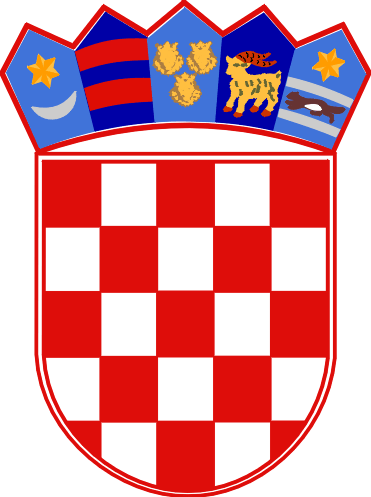 REPUBLIKA HRVATSKAPRIMORSKO-GORANSKA ŽUPANIJAOPĆINA PUNAT